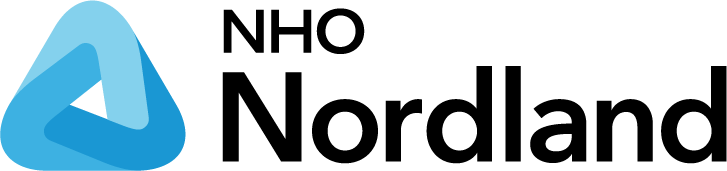 NORDLANDS FISKERIKONFERANSE 2017Bodø, 23. august kl. 11.00 – 14.00 – Central AtriumKl. 11.00 VELKOMMEN                Regiondirektør NHO Nordland Ole Henrik Hjartøy
Kl. 11.05 SLIK SKAL SJØMATNÆRINGEN VOKSE I NORD                Statssekretær Roy Angelvik, Nærings -og fiskeridepartementet
Kl. 11.35 ROR SJØMATNÆRINGEN I NORGE I SAMME BÅT?                Leder i Norges Fiskarlag, Kjell Ingebrigtsen
Kl. 12.00 Lunsj
Kl. 12.30 MYRESAMFUNNETS VEI FRA "AVGRUNNEN" TIL UTSTILLINGSVINDU                Salgssjef Trine Knudsen, Myre Fiskemottak AS
Kl. 12.45 TENKER POLITIKERNE FOR "SMÅTT" PÅ VEGNE AV FISKERINÆRINGEN?     Kommersiell direktør Merete Nygaard Kristiansen,
     Nordlaks Produkter AS
Kl. 13.00 SLIK VIL NORDLANDSBENKEN PRIORITERE FISKERINÆRINGEN                 AP, H, FrP og SP gis "en 5-minutter" hver
Kl. 13.25. FORSTÅR STORTINGET FISK? Kommentar til partiene, råd innspill!                 Viseadm.dir Sjømat Norge, Trond Davidsen 
KL. 13.45 OPPSUMMERING, AVSLUTNING